Community Grants 2020Guidelines & Application FormThe Geeveston Progress Association is committed to support local groups and organisations to build a strong, safe, vibrant and sustainable community in Geeveston.   In 2020, a total of $5,000 is available, with grants capped at $1,000. WHO CAN APPLY?Community-based groups and organisations in the Greater Geeveston area, being from Castle Forbes Bay to Surges Bay.ELIGIBLE PROJECTSProjects that demonstrate a clear benefit to the Geeveston community.APPLICATION PROCESSGrant applications can be made each year with successful applicants being advised in September, and funds disbursed shortly after.Forms can be:downloaded from www.GeevestonProgressAssociation/grants2020, or collected from the Visitor Information Centre APPLICATIONS MUST BE SENT BY MAIL TO: GPA GrantsPO Box 358GEEVESTON TAS 7116Applications arriving by email, over-the-counter delivery, or handed to someone to deliver to someone else puts your application at HIGH RISK of failing to arrive at the correct destination in time for consideration. The GPA will not be held responsible for applications that fail to arrive on time. Applications must mailed by close of business, Monday 31August 2020, as evidenced by the envelope postmark.Successful applicants must show how they will acknowledge the contribution of the Geeveston Progress Association towards their project.Successful applicants must provide an acquittal to the GPA showing the benefits the community has received from the nominated project. An acquittal form will be provided with a cheque.Contact GPA Secretary, Marlowe Aster on 0417 881 838 for more information.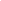 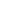 NEXT STEPStake a copy for your recordsPost your application by close of business 31 August 2020 to GPA GrantsPO Box 358Geeveston TAS 7116You will receive an email to advise you that your application has been received.We will be in touch in late August to let you know the outcome of your application.Cheques will be presented to successful applicants, or their representatives, at an after-hours award event. Details to be advised.Geeveston Progress Association1. Name of Organisation or Group:  1. Name of Organisation or Group:  2. Address for Correspondence:2. Address for Correspondence:3. Contact Person:3. Contact Person:4. Position within the Organisation or Group:4. Position within the Organisation or Group:5. Email:5. Email:6. Phone Number:6. Phone Number:7. Financial / Legal Status of your organisation or groupIncorporated AssociationIndividualRegistered CharityNot for ProfitCompanyOther (please specify) …………………………….7. Financial / Legal Status of your organisation or groupIncorporated AssociationIndividualRegistered CharityNot for ProfitCompanyOther (please specify) …………………………….8. What does your organisation or group do in the Geeveston area?8. What does your organisation or group do in the Geeveston area?9. How much are you requesting? (maximum $1000)9. How much are you requesting? (maximum $1000)10. How do you intend to use this money?10. How do you intend to use this money?11. How will this benefit the Geeveston community?11. How will this benefit the Geeveston community?12. How will you acknowledge the contribution of the Geeveston Progress Association to your project?12. How will you acknowledge the contribution of the Geeveston Progress Association to your project?……………………………………………  (signed)…………………………………………  Position within the organisation